新 书 推 荐中文书名：《门外汉：荣辱兴衰》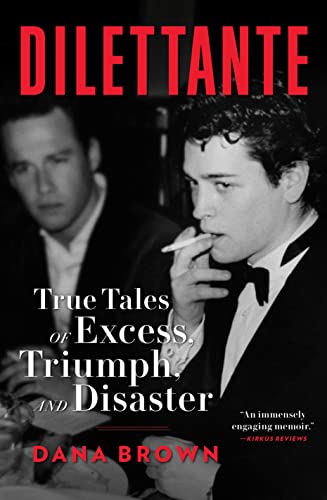 英文书名：Dilettante: True Tales of Excess, Triumph, and Disaster作    者：Dana Brown出 版 社：Ballantine Books代理公司：Fletcher/ANA/Claire Qiao页    数：288页出版时间：2022年3月代理地区：中国大陆、台湾审读资料：电子稿类    型：传记/回忆录内容简介：这本书诙谐、富有洞察力，融合了流行文化、回忆录和现实生活中的《穿普拉达的女王》，读者可以从《名利场》的前副主编那里了解到在他与这本杂志相伴的25年的浮沉。“《门外汉》提供了进入我们这个时代最伟大的文化机构的最佳方式。”----《纽约时报》畅销书《星期五之光》的作者巴兹·比辛格丹纳·布朗是一名21岁的大学肄业生，在90年代早期的纽约市中心参加朋克乐队和派对，在那时他第一次遇到了《名利场》(Vanity Fair)的传奇编辑格雷顿·卡特(Graydon Carter)。两人进行了几次简短的交流(布朗在卡特家举办的著名文化沙龙中担任餐饮服务员)，卡特认为布朗潜力无限，一时心血来潮，聘请布朗为自己的助理。布朗成为了卡特信赖的知己，见证了所有的盛会、争吵和打击。从著名的《名利场》奥斯卡派对到新兴的科技精英世界，布朗的工作让他有机会接触到世界上一些最独特的聚会和最有权势的人，还有机会实时了解杂志编辑到底在做什么----同时还要尽量保持清醒，不去参加非必要的派对现场，以完成工作。尽管困难重重，他还是晋升为该杂志的副主编，并花了四分之一个世纪的时间在史上最著名的文化商店进行品味策划。《门外汉》揭示了布朗在杂志行业的平静岁月中最难忘的时刻，探索了他作为一名不知名的编辑的旅程，并分享了一些奇闻异事(和人物)，这些都是布朗敏锐观察到的。他在战壕中讲述故事，从与每个人的相遇开始，例如安娜·温图尔，李·拉齐威，Condé Nast的所有者西·纽豪斯，到塞斯·罗根，凯特琳·詹纳，以及著名记者多米尼克·邓恩和克里斯托弗·希钦斯。这是一本极具可读性的回忆录，巧妙地讲述了一个关于成长和在世界上找到自己位置的成长故事。作者简介：丹纳·布朗（Dana Brown）在《名利场》杂志担任编辑近25年，他的作品多次获得国家杂志奖。他与演员兼编剧兼导演保罗·贝塔尼合作，为Hulu、AMC和Imagine Entertainment撰写和开发了试播剧。丹纳住在曼哈顿的切尔西社区。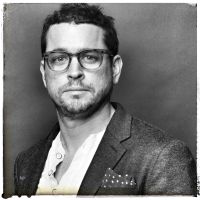 谢谢您的阅读！请将反馈信息发至：乔明睿（Claire）安德鲁﹒纳伯格联合国际有限公司北京代表处
北京市海淀区中关村大街甲59号中国人民大学文化大厦1705室, 邮编：100872
电话：010-82449026传真：010-82504200手机：15804055576Email: Claire@nurnberg.com.cn网址：www.nurnberg.com.cn微博：http://weibo.com/nurnberg豆瓣小站：http://site.douban.com/110577/微信订阅号：ANABJ2002